2022年度第120220020300061项社会评价意见建议整改调查报告根据2022年市本级反馈意见表任务分解要求，我单位高度重视，并开展专项调查研究，现将调查情况报告如下:一、整改事项第120220020300061项：“居住在柳州市柳城县六塘镇肯社村长岭屯，离村委两三公里村干部宣传政策也不知道，看不到，建议在屯也设一个宣传栏，方便群众。”二、调查时间及人员调查时间：2023年4月19日调查人员：马嘉美、黄柳巧联系方式：18378039608三、调查地点柳州市柳城县六塘镇肯社村长岭屯四、调查对象柳州市柳城县六塘镇肯社村长岭屯宣传栏五、调查方式及结果六塘镇调查结果：意见建议属实。六塘镇通过实地核验发现，群众反映的情况目前正在处理中，六塘镇肯社村经支委会提议、“两委”会商议、党员大会审议、村民代表大会决议，分配方案已制定提取公益公积金建设6个屯便民服务信息栏，已与广告设计公司联系制作，目前便民服务信息栏已制作完毕，将于近期到各屯安装。六、工作计划向群众做好解释工作，提高满意度，借助村民会议等告知群众我们的公开栏安装的位置，且做好镇村屯三级需要公开信息的张贴工作。1.2023年3月27日，六塘镇召开2023年六塘镇村级集体经济“百日攻坚”专题研究会，审议六塘镇各村（社区）村集体经济收益分配方案；2.2023年4月10日，六塘镇肯社村经“四议两公开”程序，形成2022年度村集体经济收益分配方案（定稿）。3.2023年4月开始施工，预计2023年5月完工。七、调查佐证材料清单（一）召开会议：会议的签到表、内容记录、照片。（二）现场检查：检查记录、照片。（三）整改核验：照片。                              柳城县六塘镇人民政府（盖章）                            2023年4月20日（一）召开会议：会议的签到表、内容记录、照片会议通知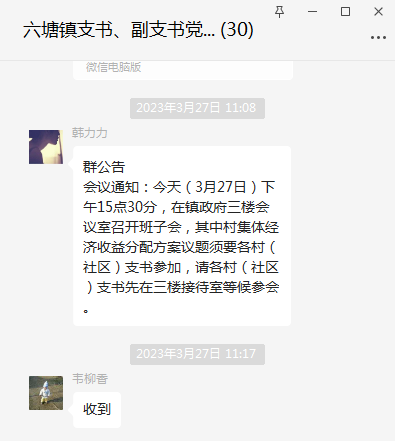 会议签到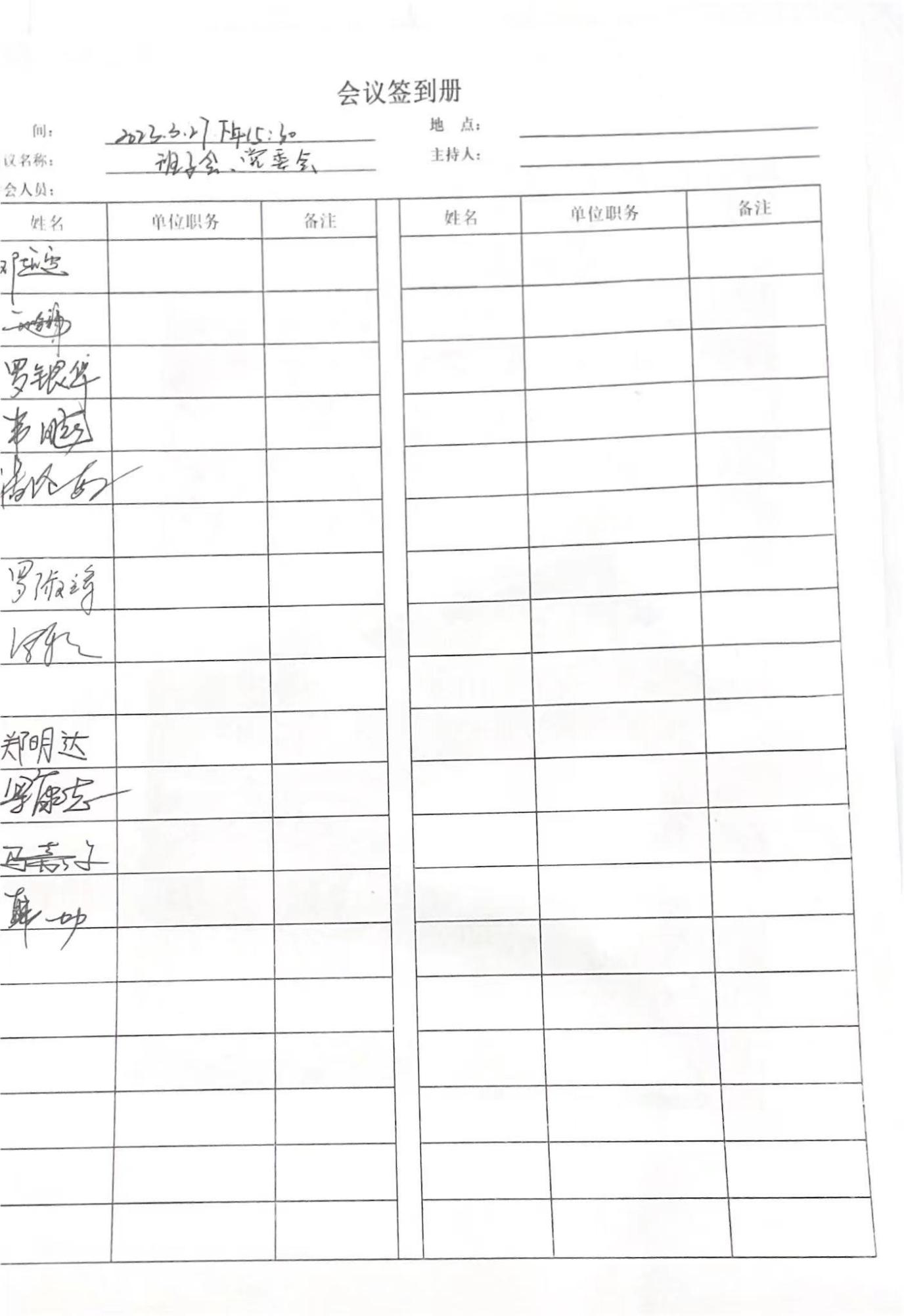 会议图片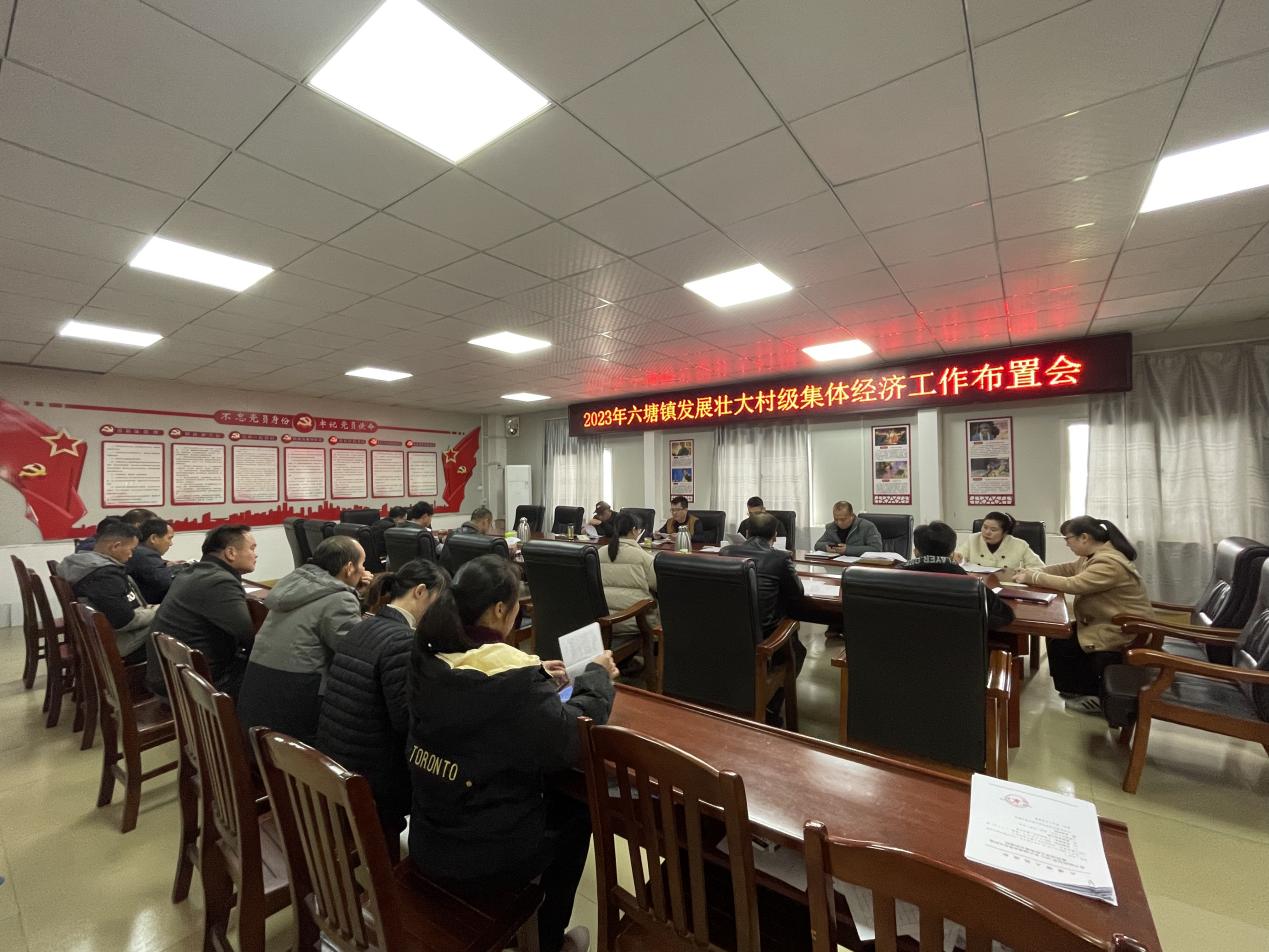 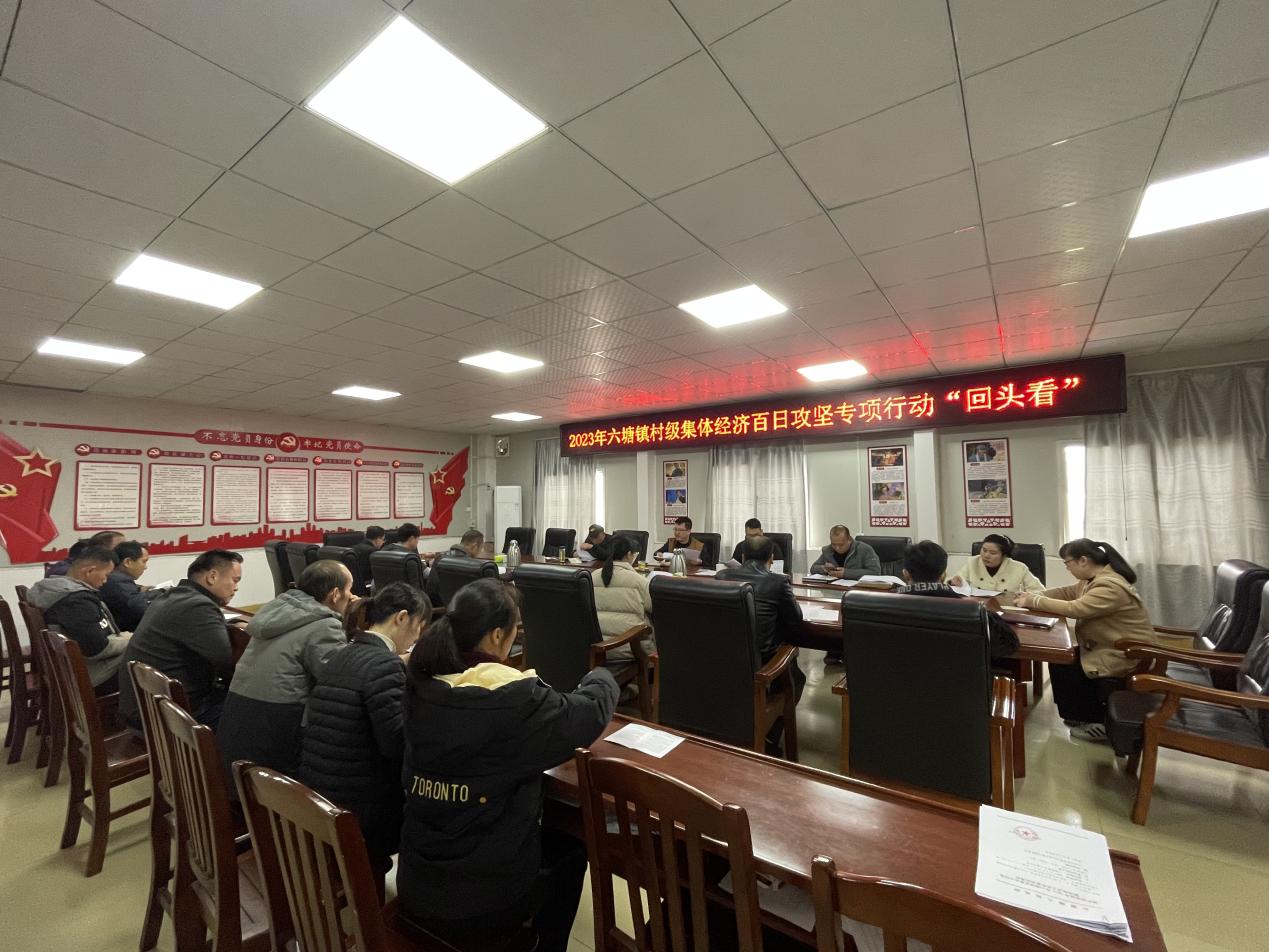 班子会会议记录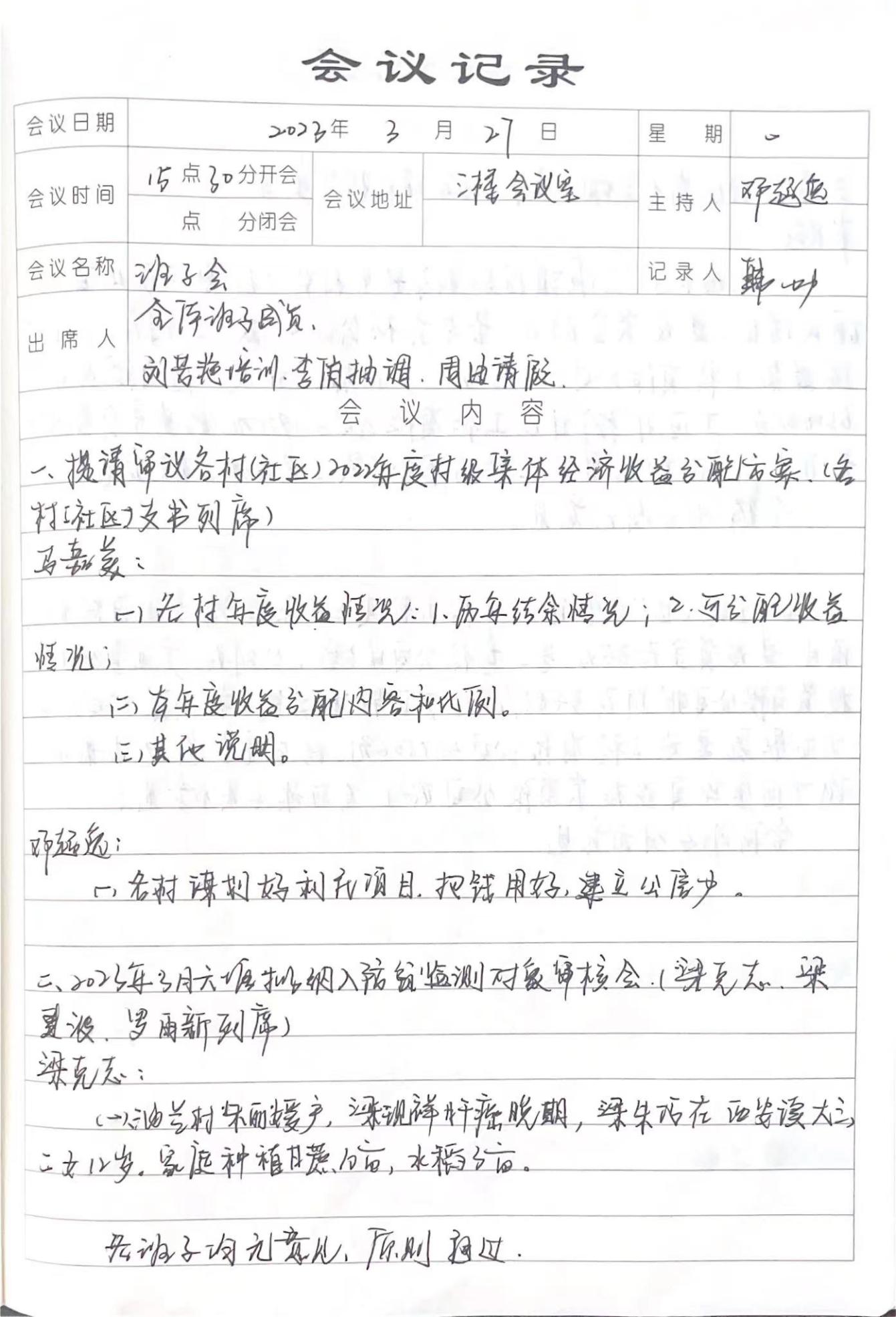 党委会会议记录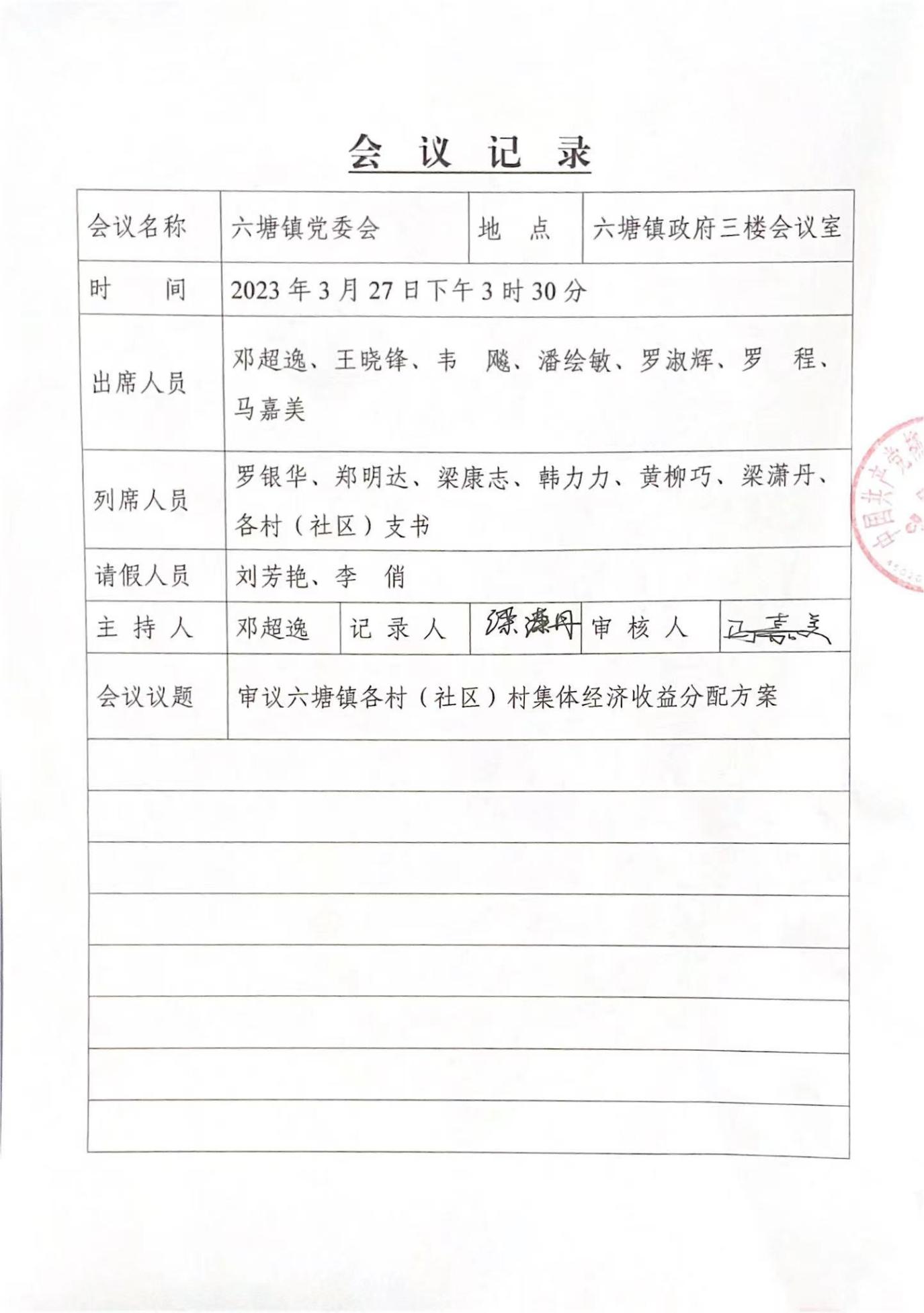 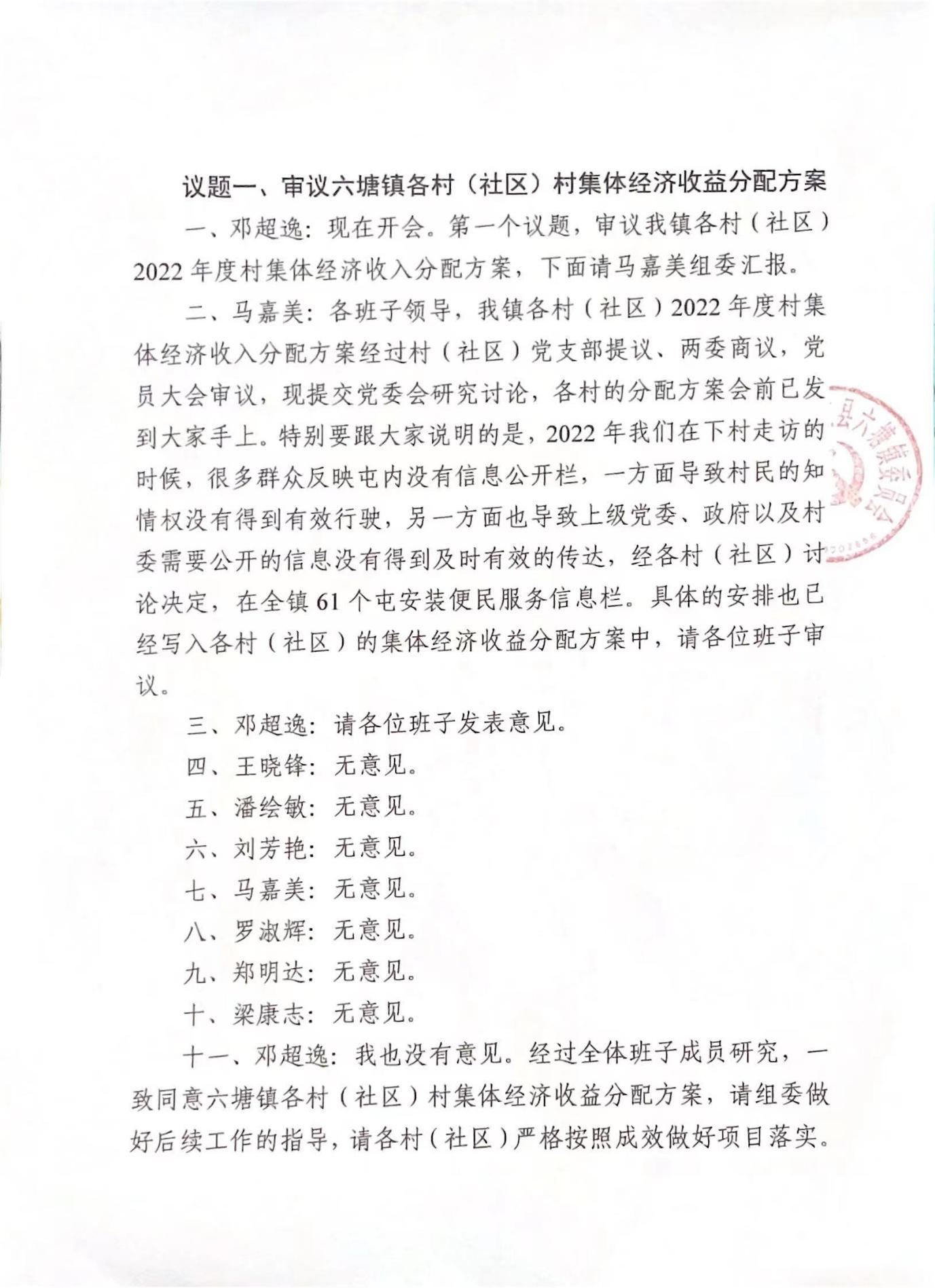 （二）现场检查：检查记录、照片（三）整改核验：照片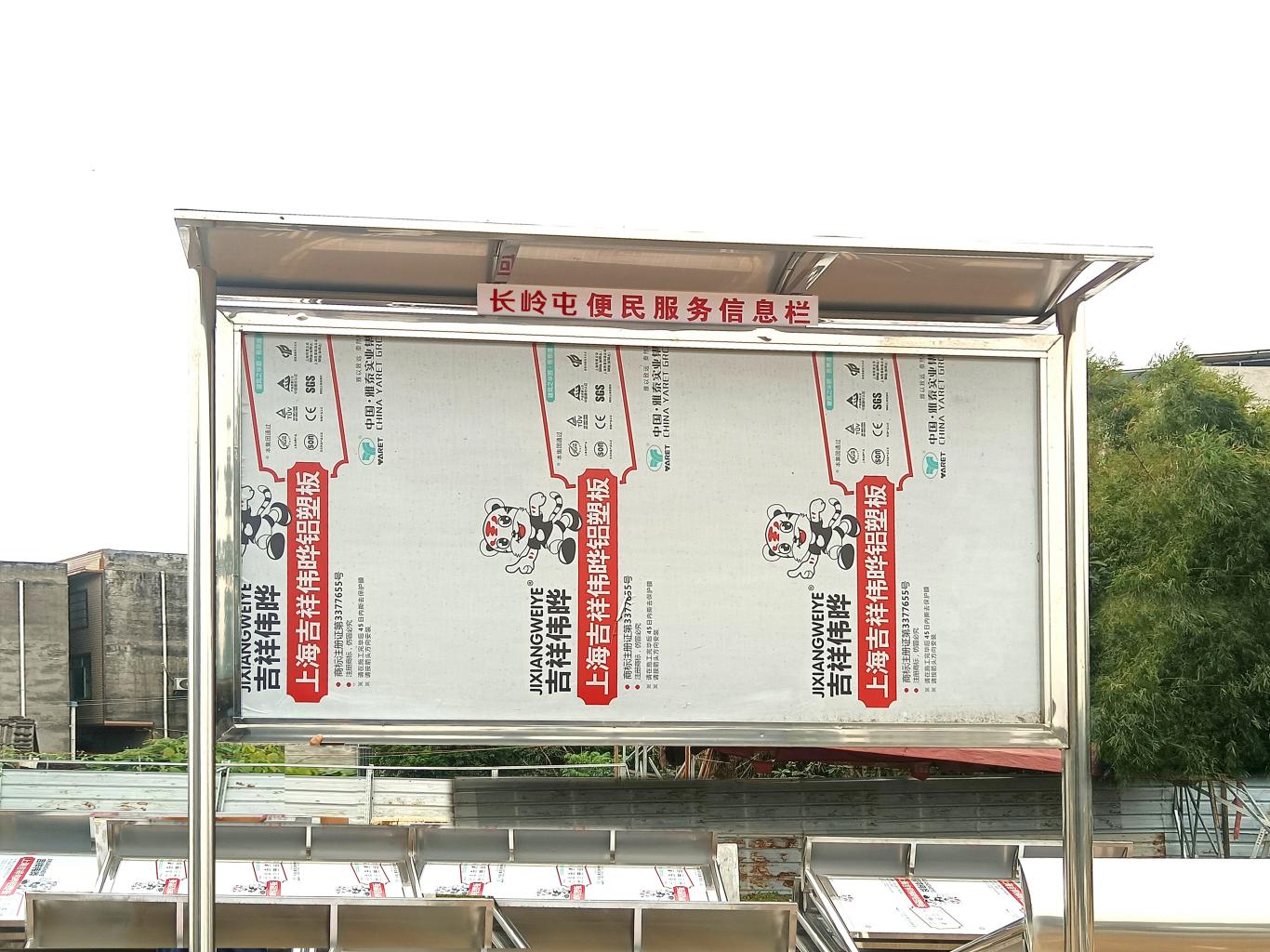 检查记录表检查记录表检查记录表检查记录表被检查村六塘镇肯社村检查地址肯社村长岭屯负责人韦宝全联系电话19977213703检查单位六塘镇人民政府检查人员马嘉美检查时间2023年4月19日检查人员黄柳巧检查项目检查六塘镇肯社村长岭屯宣传栏安装进度检查六塘镇肯社村长岭屯宣传栏安装进度检查六塘镇肯社村长岭屯宣传栏安装进度检查照片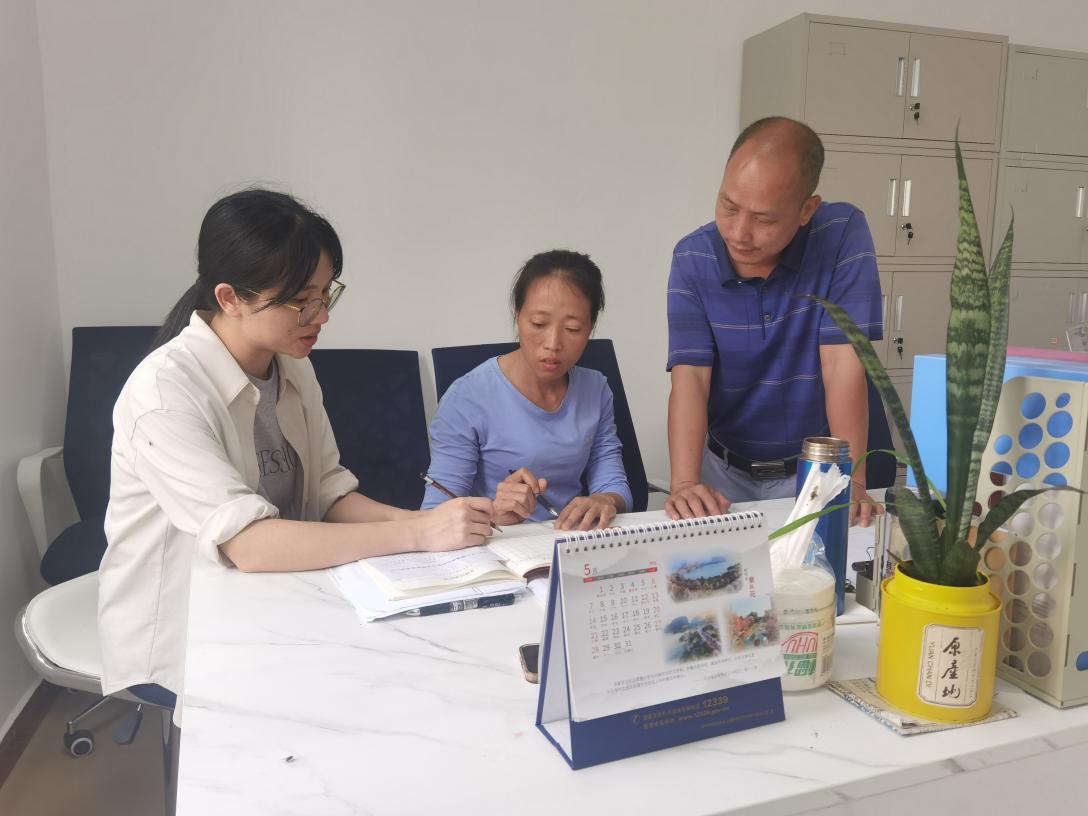 检查结果根据实地走访、与支书交谈、与广告公司联系等形式，了解到目前各屯便民服务信息栏已制作完毕，但因近期下雨不便安装，待天气转好将陆续到各屯开展安装工作。根据实地走访、与支书交谈、与广告公司联系等形式，了解到目前各屯便民服务信息栏已制作完毕，但因近期下雨不便安装，待天气转好将陆续到各屯开展安装工作。根据实地走访、与支书交谈、与广告公司联系等形式，了解到目前各屯便民服务信息栏已制作完毕，但因近期下雨不便安装，待天气转好将陆续到各屯开展安装工作。